“Gud var en ven af huset.”3.s. i advent i Foldby og SøftenSalmer: 78,74,820,,129,69v5-6,87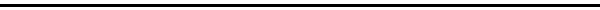 Kære menighedDen islandske forfatter Einar Mar Gudmundsson har skrevet tre vidunderlige romaner: Fodspor på himlen; Drømme på jorden; Navnløse veje. Som I kan høre af titlerne, er det en meget poetisk romanforfatter. Han sprog er til at blive i godt humør af at læse. Jeg vil bruge noget derfra i dag til at tolke dagens evangelietekst om utålmodigheden hos Johannes i fængslet. Det er en lærerig og vidunderlig tekst. Jesus siger ganske enkelt, hvad det er for et privilegium vi får den dag vi bliver kristne. Ja det siger han jo ikke, for det kommer først senere. Men det er det, der er sagen i hans besked til Johannes der sidder fængslet. Sven Brinkmann har skrevet en meget fin bog om Sorgen. Det er skrevet på videnskabelig basis. Sådan skal det være, når man er universitetsansat. Forleden var der to præster der skrev en kronik i Kristeligt Dagblad om bogen. De roste den, men de manglede hele den del, som forholder sig til en magt der er større end os selv. Det var en fin kronik. Dagen efter svarede Brinkmann så de to præster: - Det er præsters privilegium, at de som kronikørerne kan skrive: ”Guds kærlighed er en kilde i os, der manifesterer sig, når vi elsker et andet menneske. Hvordan vi forholder os til denne manifestation af Guds kærlighed, afslører sig ikke kun, når vi elsker, men også, når vi sørger.” Det er jo et smukt udsagn for den troende, men som videnskabsmand har man ansvar for at skabe viden. Man kan ikke forlade sig på den slags dogmatiske trosudsagn.Såvidt Brinkmanns svar. Og så kan vi bare sig, at det er vores privilegium at sige: Guds kærlighed er en kilde i os, der manifesterer sig, når vi elsker et andet menneske.Det er vores privilegium som troende mennesker – ikke at leve i en parallelverden eller i overtro – at vi får lov til at lægge et lag mere ind i vores oplevelse af tilværelsen. At vi på en anden måde tæller vores velsignelser, sådan som englænderne siger vi skal: Count your blessings!Det er det jeg vil vise ved at bruge litteraturen i dag.Hos Gudmundsson er der i den lange familiesaga en person, som også er i en slags fængsel. Romanerne handler alle tre om en fattig søskendeflok, som lever på bunden af samfundet - socialt set. En af pigerne, Sæun hedder hun, kommer vi til at holde af. Hun får tuberkulose, og dengang i trediverne, hvor romanens handling udfolder sig, kunne man ikke gøre meget ved den sygdom. Hun er virkelig i et fængsel, men et eller andet sted i hende, er der en glæde, som ikke vil høre op. Selvom hun næsten hele sin ungdom må bo på tuberkulosesanatorium, har hun en lykke i sig, som hun bevarer til det sidste.Hun har nok fået den af sin mor. En situation, hun husker fra sin barndom, fortæller noget om det. Hun står sammen med sin mor og ser den rødglødende aftensol gå ned i havet. “Se himlen og solen” sagde hendes mor “hvordan den skinner i havet, som kun Gud kan spejle sig i.”“Er det Gud, der har lavet havet?” spørger Sæun.“Ja, Gud laver det hele”, siger hendes mor, “og når vi kommer op til ham, bliver vi en del af det alt sammen.”Det er så smukt sagt. En mor, der kan sige sådan noget til sin lille pige, er en velsignelse, og hun giver Sæun kræfter til at bevare en glæde og en lykke i sig.Gud er så omfattende, siger hun til hende, at han fylder alting, og når vi kommer op til ham, bliver vi en del af det alt sammen.Så den lille Sæun forstår, at hun kan være tryg, for hendes mor var tryg. Hun troede på skaberværkets skønhed og på bønnens kraft til trods for deres fugtige kælderlejlighed, fattigdommen og det sure slid. Hun vidste med sig selv, at alle snestorme før eller siden hører op, og at hverken de regn grå skyer på himlen eller smeltevandet og isen på gulvet kan ændre noget ved det, lige så lidt som andre af de slag, verden tilføjede hende.Den tro tager Sæun med sig ind i sin lange sygdomsperiode og ved, at selv døden kan hun være tryg ved, fordi hun så vil blive en del af det skønne skaberværk.På Sanatoriet skriver Sæun digte:“Trods alle de mørke skyerder dynges op i sindetkan jeg høre fuglene synge og mærkesommeren strømme igennem årerne.Udenfor blafrer en skyfri himmelLyset kommer og siger “Goddag”,det var morsomt at lære dig at kende.Når du rejser, bliver jeg tilbage til de andre.”Selvfølgelig er der en stor smerte i hendes digte, men alligevel er alting ikke omsonst. Hun oplever sommeren måske endnu mere intenst end sine søskende. Godt nok er hun i sanatoriets fængsel, men hun bliver ved med at tænke med glæden og lykken som forudsætning.Et andet sted digter hun:“At tænke sig en skæbne som min.At blive født i en by der er fattig.At komme på landet og blive syg.At komme tilbage og dø.Og dog får alt et fortryllet skærog giver mig morskab”Det er så smukt og stærkt skrevet. At tænke sig sådan et liv. Ikke engang en barndom fik hun, men måtte sættes i pleje på landet, hvor hun som lille pige blev sat til at passe en tuberkulosepatient, som smitter hende. At tænke sig sådan en skæbne. Mange ville nok glemme alt om at tænke positivt og at huske på en glæde og en lykke.Igen er det hendes mor, der har givet hende det, for hun havde en umådelig tillid til Gud.“Gud var en ven af huset. Hun kendte ham personligt. Jeg ventede nogle gange at Gud kom og bankede på og fik sig en kop kaffe” fortæller hendes barnebarn.Hele børneflokken får den gave. Barnebarnets far, som var søster til Sæun, fortæller et sted, hvordan han drømmer om hende. “Han siger også, at gaderne i himmerig er hvide og snorlige, og at han en skønne dag vil komme gående hen ad dem og møde sin søster, se hendes hus og haven hos Gud.”Det kan nok være, at den måde, at tænke på, er enfoldig, men så kan det også være lige meget, for det er en god måde at tænke på. Den holder sammenbruddet fra døren og den holder liv i en livsglæde, der overlever trods alt.Det er godt, når Gud er en ven af huset, så levende og nærværende, at vi næsten kan forvente, at han kigger ind til kaffe. Det gælder om at have Gud som ven af sit hus. Så får alting trods alt et fortryllet skær og livet vil give os morskab.Så vidt, jeg læser dagens tekster, så er det det samme, de handler om. Jesus svarer den utålmodige Johannes i fængslet: Se himlen og solen, se, hvad der sker, undere er det altsammen, så hav tillid til Gud! Han er der!Og salig den, der ikke forarges over livet.Begynder vi først at beklage os, og at tænke surt om livet, at tænke med vrede over vore livsvilkår, så fjerner vi langsomt men sikkert den lille smule glæde og lykke, der var i os. At fortvivle er forståeligt, når fængslet lukker alle muligheder for os, men fortvivlelsen må aldrig forvandle sig til had til livet.At forarges på livet og på Gud og tro, at han er død, er at ødelægge sine egne muligheder for at bevare glæden inderst inde. Det gælder døden, det gælder alle ting. Gud er i alt og kan være der som en glæde og en forundring. Når vi dør, kommer vi op til Gud og bliver en del af det altsammen.Prøv engang at fastholde den tankegang og sammenlign den med trosbekendelsen. Det er det, der er kristendom, at vi ganske enkelt hver eneste dag er på vej til Gud. På vej til himlens og solens gyldne aftenskær, hvor alt i livet varmes og glødes igennem af Guds lys og glød. Sæun følges engang imellem med sin mor hen til pinsemissionens møder, men hver gang har hun en fornemmelse af, at hun selv har Gud inde i sig, og hun kan ikke rigtig være med til alt det, der foregår på møderne.Engang efter et langt ophold på sanatoriet, går hun med sin mor til møde, og da rejser menighedens leder sig op og beder. “O min Gud, jeg beder til dig her for en syg pige, der kommer ad lidelsernes lange vej og sidder hos sin moder...”Sæun fornemmede at ordene var rettet til hende.Men “Sæun greb sin moders hånd og lænede sig ind til hende. Tårerne strømmede ned ad kinderne. Dér var den varme, hun søgte efter, den varme, hun havde savnet. Hun behøvede ingen mirakler.”Gud er i troen og tilliden, som mærkes i den varme en mor giver sin datter. Det er det allerstørste mirakel i denne verden. Godt nok siger Jesus i teksten til i dag, at mirakler findes, men han siger også, at evangeliet forkyndes for fattige.Det er det sidste, vi kan bruge. At vi dyrker den varme, som er imellem os, og at vi kan give hinanden tro og tillid til livet, så alt i vort liv vil få et fortryllet skær og give os morskab.“Ja, Gud laver det hele”, siger hendes mor, “og når vi kommer op til ham, bliver vi en del af det alt sammen.”Amen